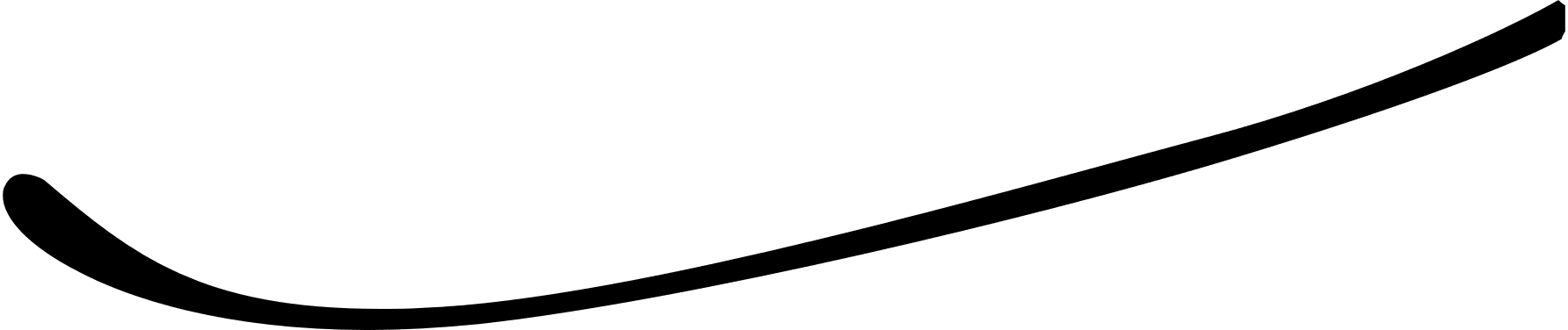 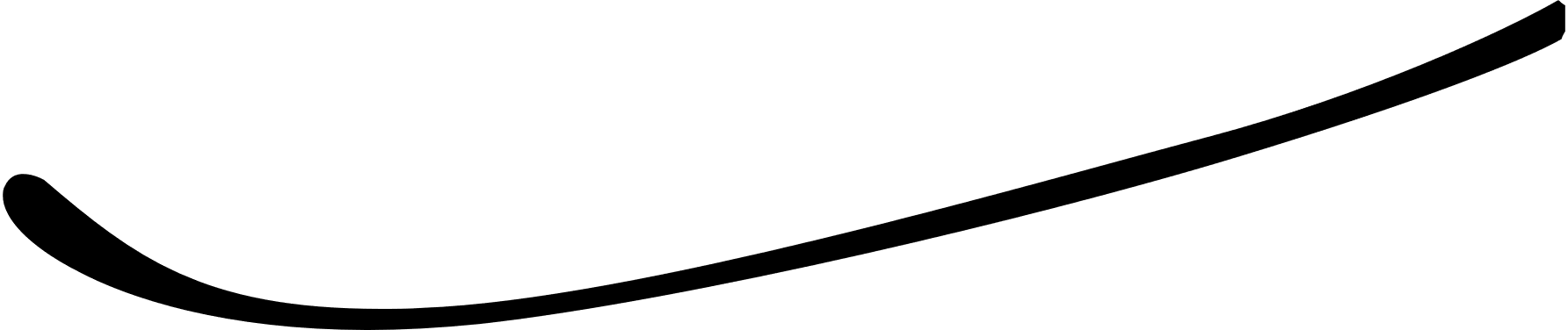 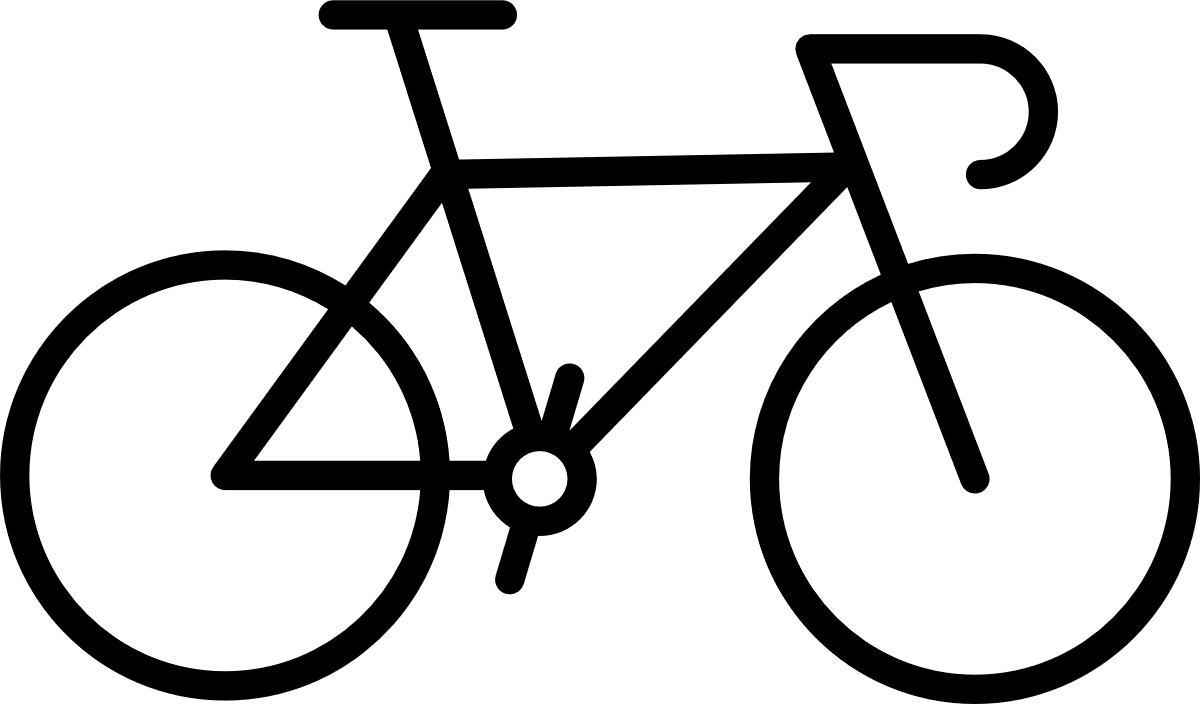 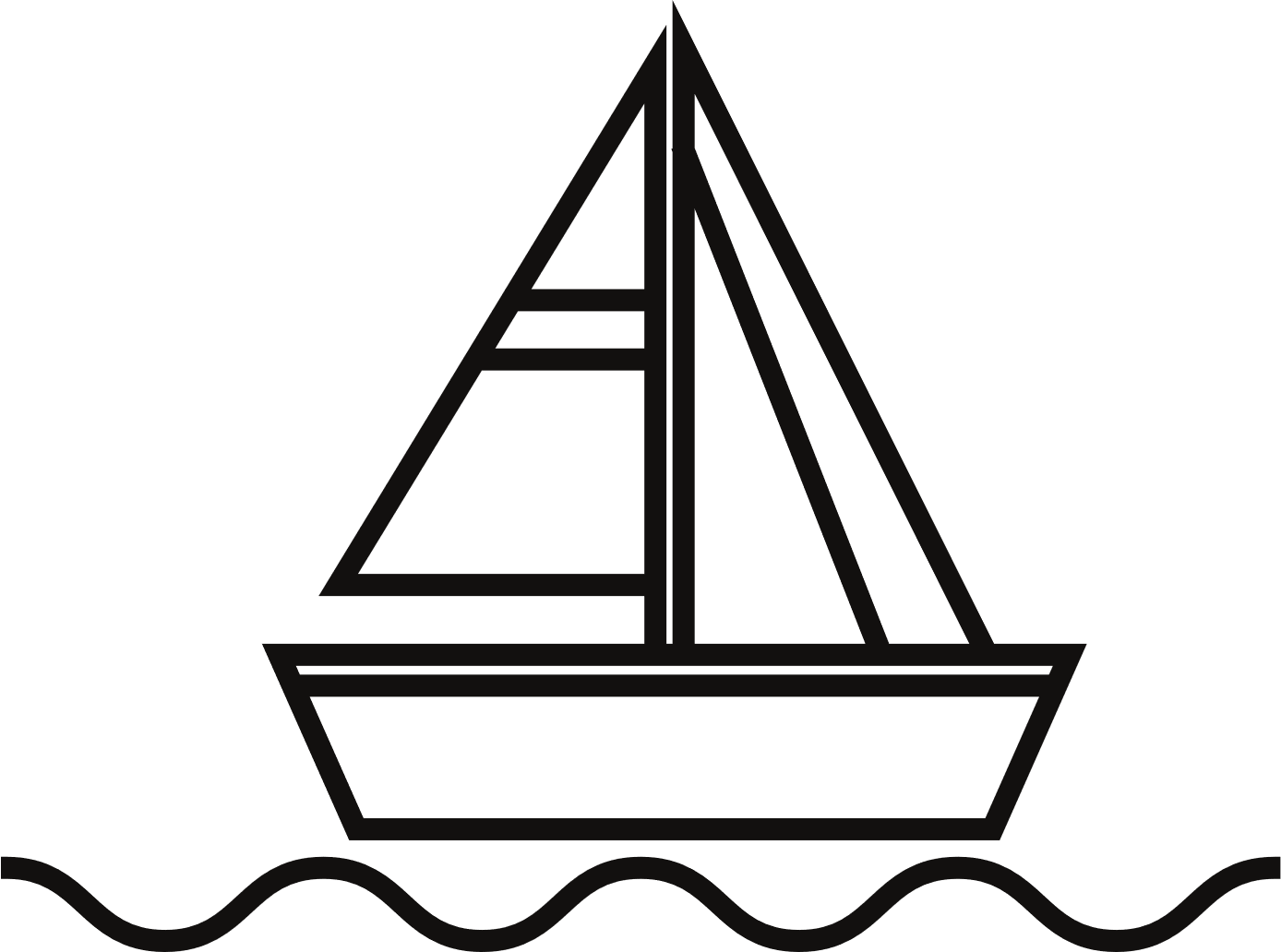 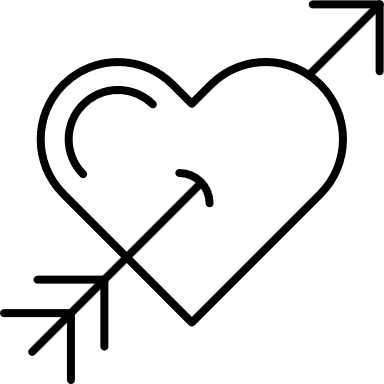 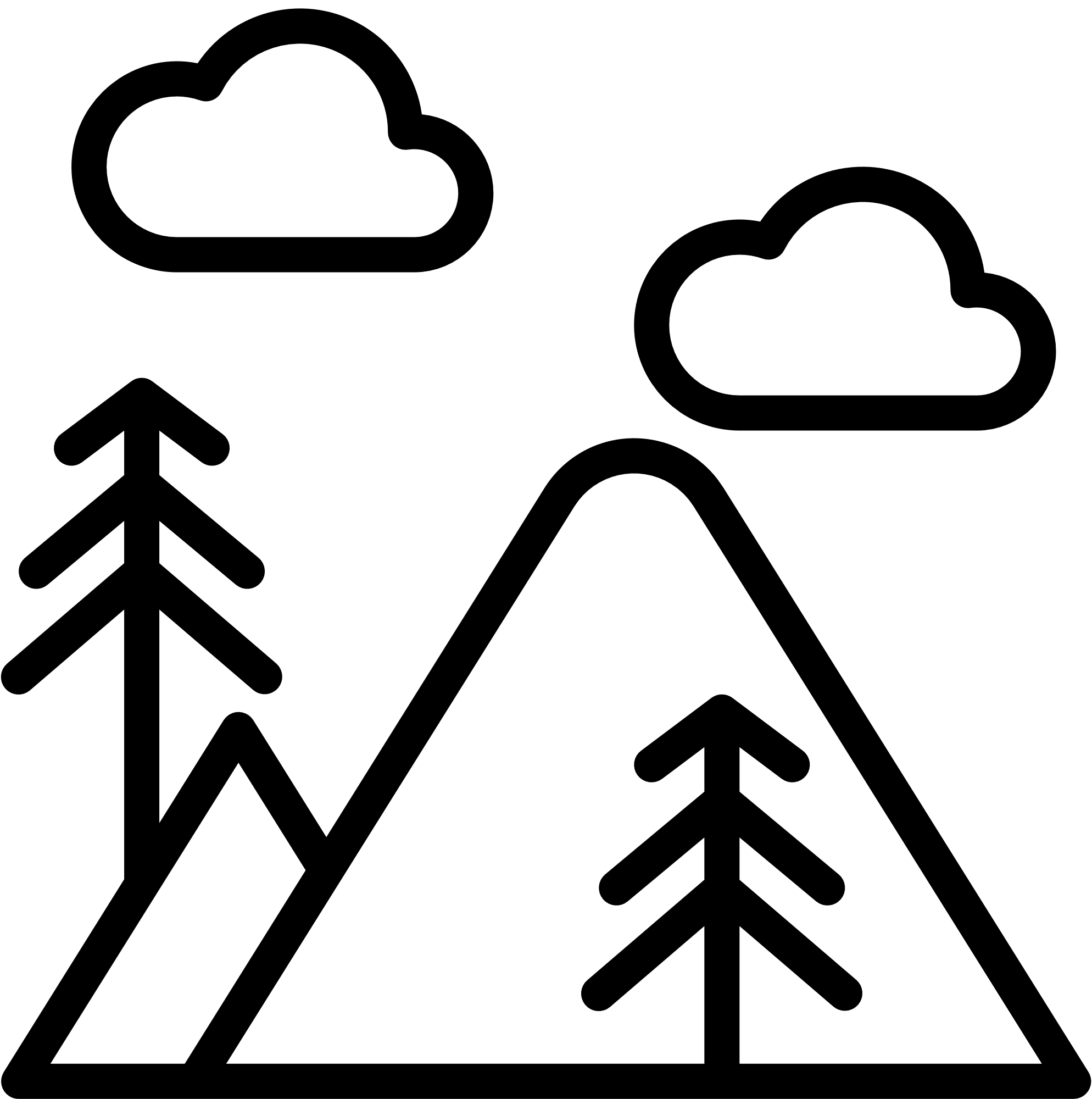 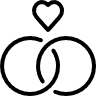 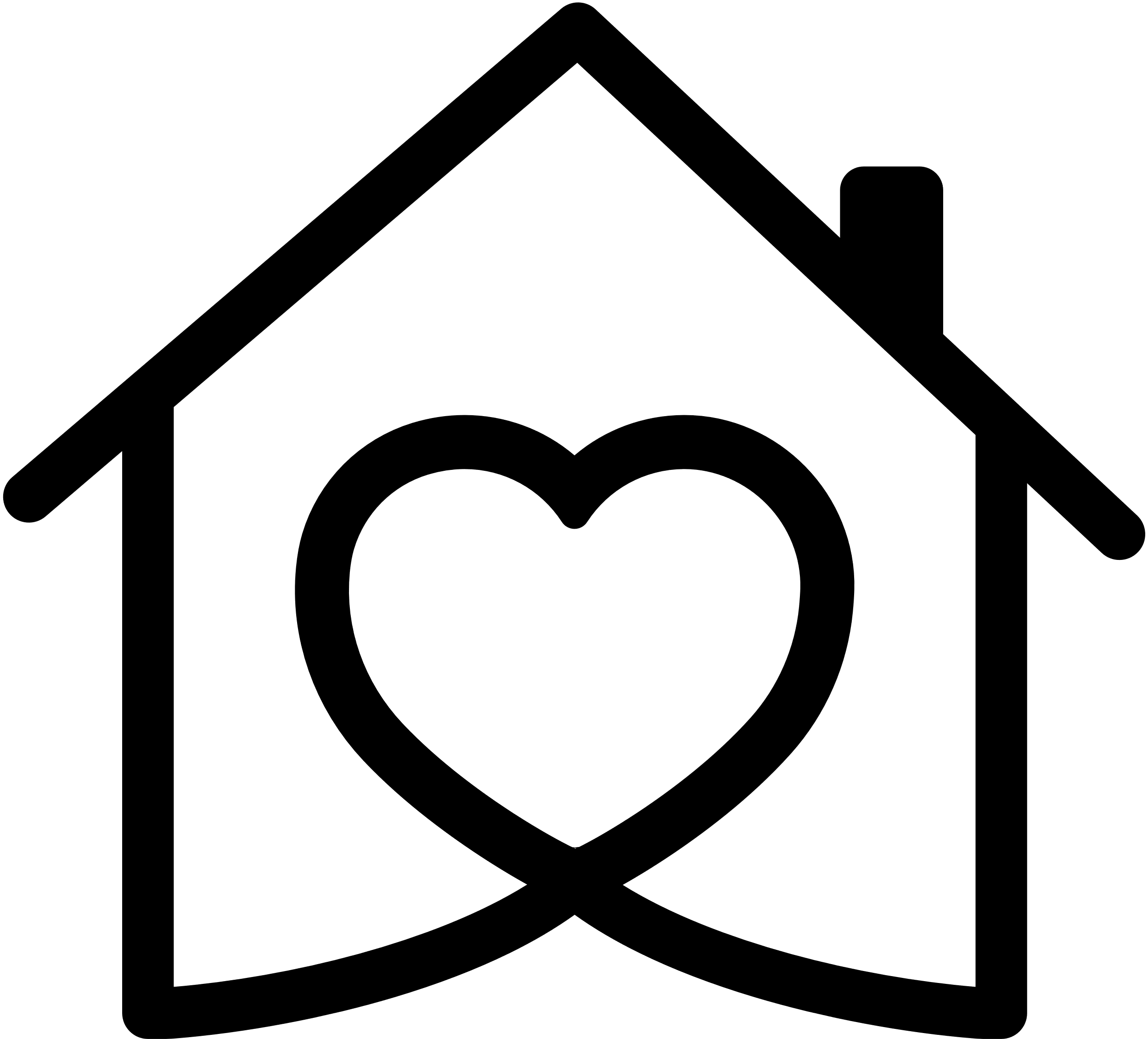 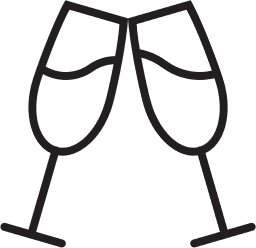 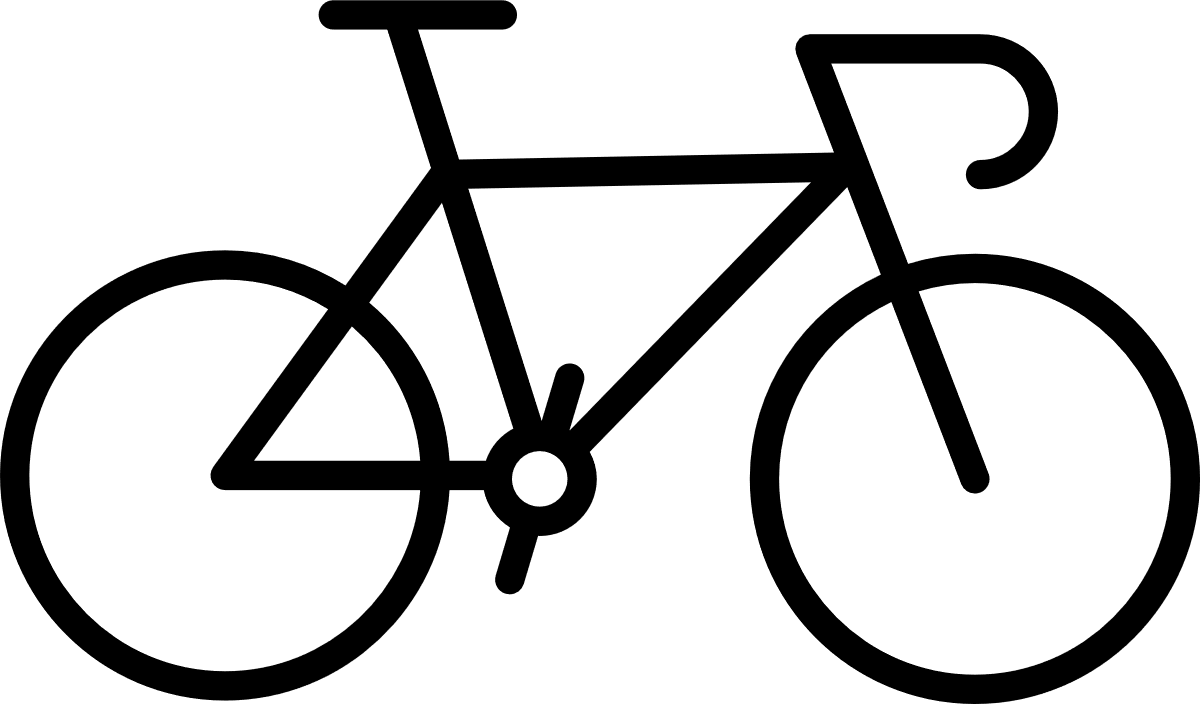 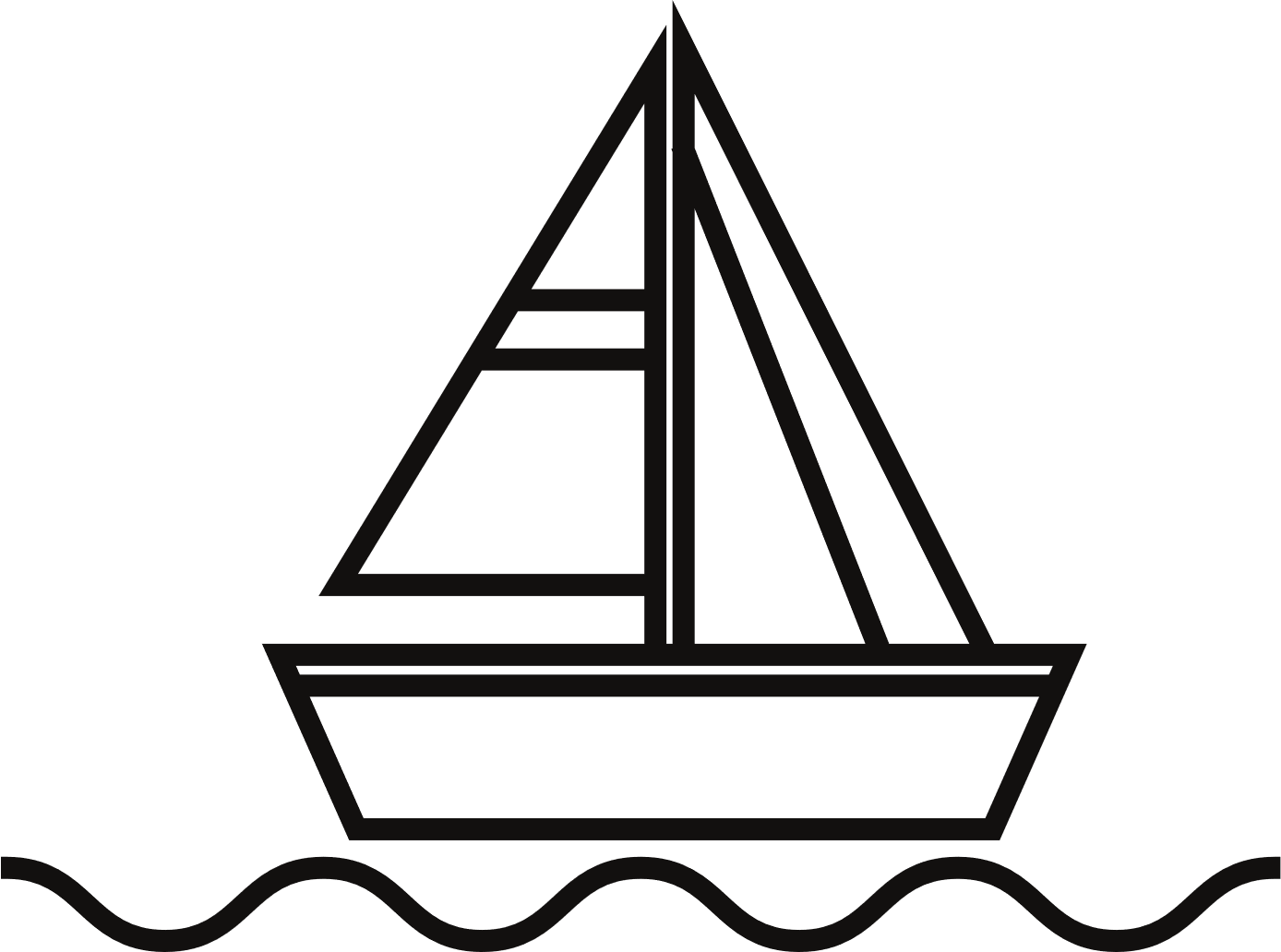 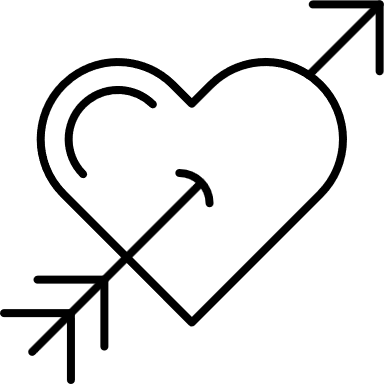 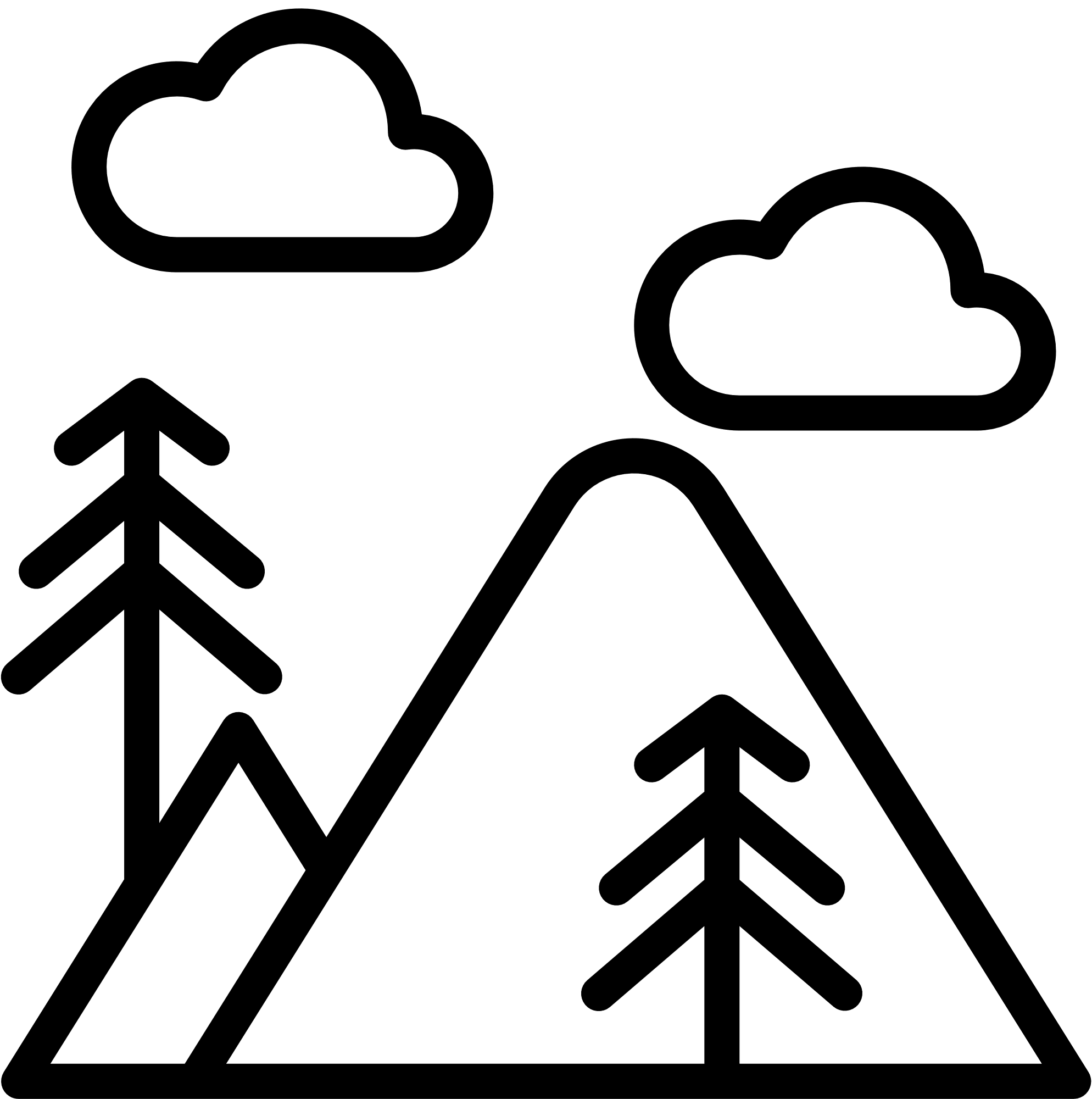 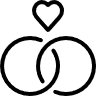 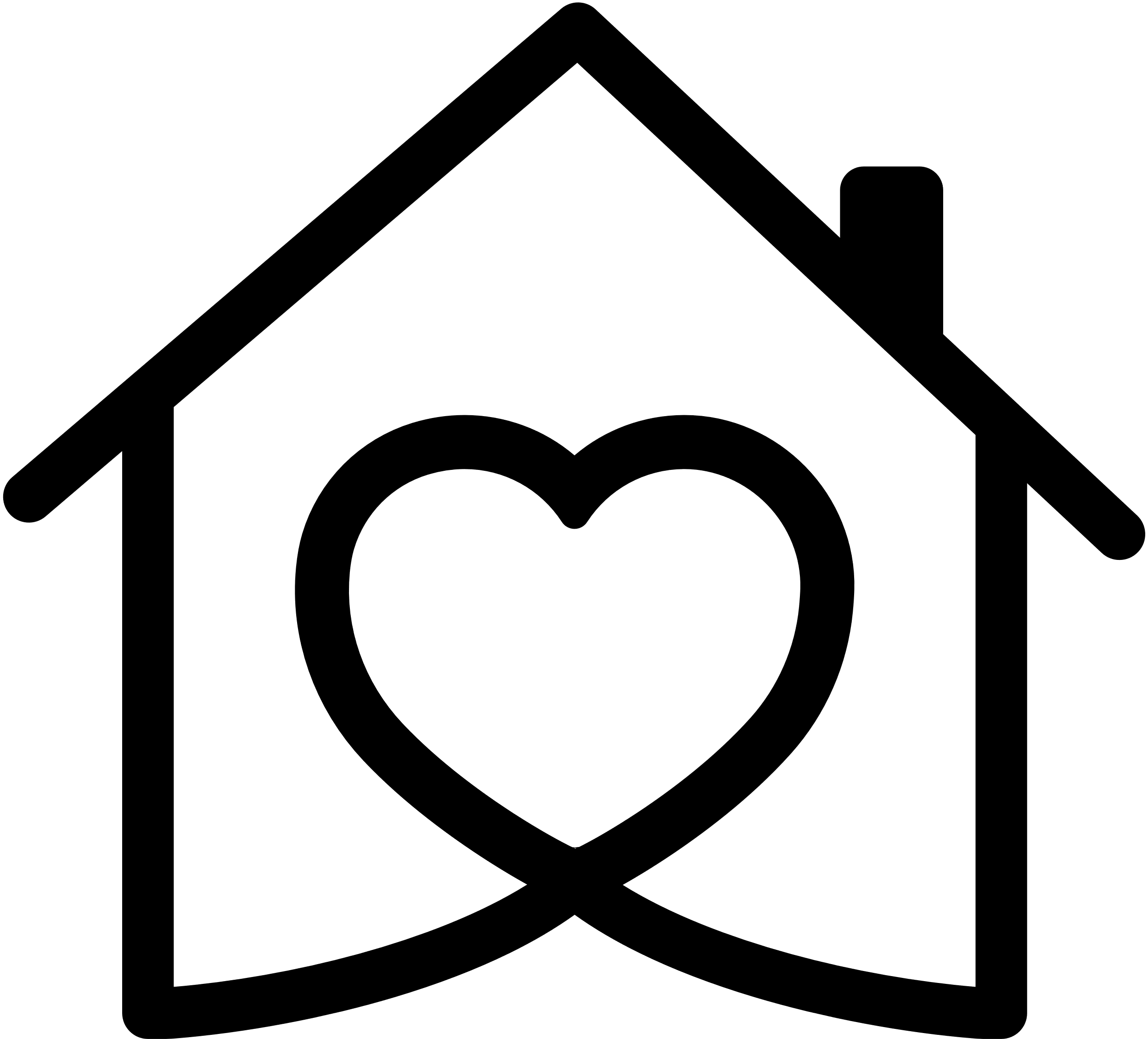 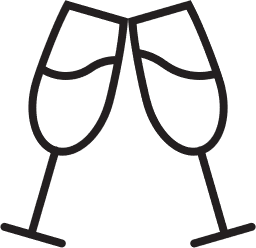 AND THEN...